Monthly UpdateFor September 2022From Public Health Director, Billy PittsThis month’s update is relatively mild; the numbers are steadily decreasing month to month. We experienced 47 less positive COVID cases during September than we did in August. We did, however, experience a slight increase in COVID related deaths. After two long years, COVID is no longer the number one topic of the day. Trust me, I am very happy with that. I only ask that you please not forget it is still with us, and will be with us long term, and there are those who are still highly susceptible to it. The CDC recently adjusted the recommendations for wearing a mask in all settings, leaving it up to each induvial based on their preference, medical conditions, exposures, and community spread. Marshall County is currently at a medium level. Much of the state is at a low level with 19 counties primarily in the east at a high level. We are still tracking the spread of Monkeypox. Information is on the second page of the attached update.As always, you can contact me anytime you have questions or concerns.  Billy Pitts, MHA, MHRPublic Health DirectorMarshall County Health DepartmentOffice 270-252-2700Mobile 270-970-1957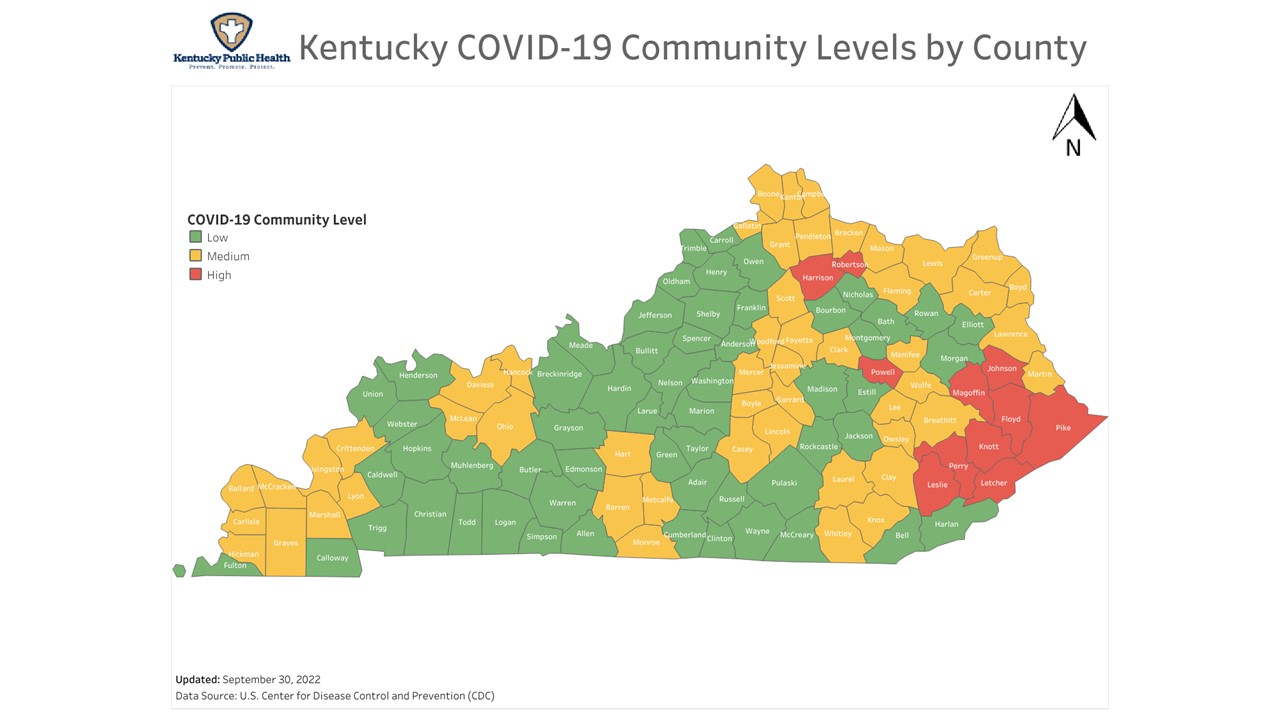 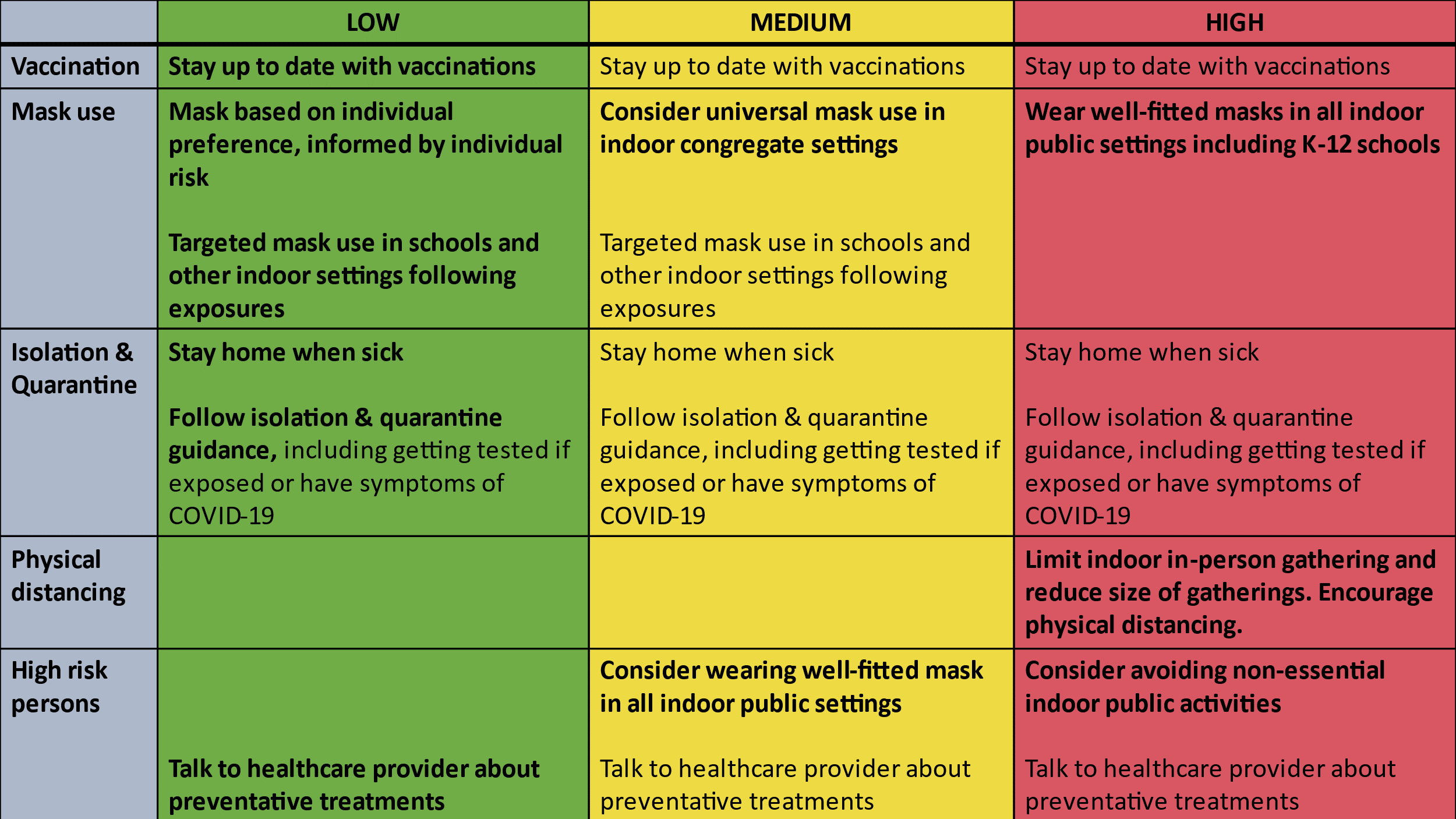 Here is the data for Marshall County as of today.Total COVID Cases			9,772 		(Increase of 201)Current Active Cases			74		(Decrease of 14)Hospitalizations in September		13		(Increase of 4)Total COVID related deaths		124		(Increase of 3)See Monkeypox (MPX) on the next pageMonkeypox continues to spread although the rate appears to be slowing. Here are the latest confirmed numbers as of the date of this communication:Worldwide		67,602U.S.			25,613KY			53Purchase Region	1 More information about monkeypox, primary populations affected, how it is spread, availability of vaccine, who is eligible for vaccine, etc. can be found at the KDPH webpage (https://chfs.ky.gov/agencies/dph/dehp/idb/Pages/monkeypox.aspx). This link is also available on our webpage at marshallcohealthdepartment.com.Disclaimer: All information in this update is point-in-time data. Information changes daily. Sep 2022Aug 2022Jul 2022Jun 2022May 2022Cases for the month201248293312118COVID related Deaths342110